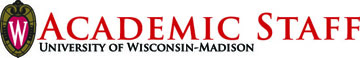 Academic Staff Assembly Motion/Resolution Cover PageResolution/Motion Title: Values Statement on Shared Governance 	ASA #: 601BSponsor(s): ASECIndividuals/Committees Consulted: ASEC, University Staff Executive Committee, University Committee, Associated Students of Madison, University Staff Congress, Faculty Senate, Chad GoldbergBackground/Purpose:Chancellor Rebecca Blank asked the shared governance chairs to develop a statement regarding shared governance and its practice on campus.  The statement was first developed by the chairs of the executive committees and then further modified by the executive committees for each of the four shared governance groups.  The University Staff Congress passed a previous version of this statement (ASA #601).  The Faculty Senate passed an amended version of the statement (ASA #601A).  The current document is another version that was put together following conversations with Chad Goldberg, who had proposed successful amendments to the version passed by the Faculty Senate.  The Faculty Senate intends to vote on this current version of the statement in early fall.  It is unclear whether the Congress or Associate Students of Madison will need to vote on this new statement.   Distribution (if approved): Document will be sent to the following people upon approval by all four shared governance bodies:Rebecca Blank, ChancellorSarah Mangelsdorf, ProvostMike Lehman, Interim Vice Chancellor for Finance and AdministrationDocument will be sent to the following upon people after the Assembly takes action:John Lease, Secretary of the University StaffRussell Kutz, Chair of University Staff Executive CommitteeSteve Smith, Secretary of the FacultyBeth Meyerand, Chair of University CommitteeMadison Laning, Associated Students of MadisonA vote in favor of this means your district is in support of this statement as well as asking for a joint committee to create a shared governance policy and delegation of primary responsibility to academic staff for policies and procedures concerning academic staff members.A vote against this means your district does not support this statement as well as the creation of a joint committee to create a shared governance policy and delegation of primary responsibility to academic staff for policies and procedures concerning academic staff members.Meeting Guide (Can be used by meeting participants to track amendments/changes to resolutions or motions up for consideration)Main Motion/Resolution Moved: 	  SecondedDiscussion (This is where you can ask questions or make comments)If no further amendments, vote is taken on main motion with amendments if any.   Vote on Main Motion   Aye ______    Nay _____Amendment Moved: 	  SecondedDiscussion (This is where you can ask questions or make comments)Vote on Amendment   Aye ______    Nay _____If aye, amendment now included in main motion. If nay, main motion not amended.Amendment Moved: 	  SecondedDiscussion (This is where you can ask questions or make comments)Vote on Amendment   Aye ______    Nay _____If aye, amendment now included in main motion. If nay, main motion not amended.Amendment Moved: 	  SecondedDiscussion (This is where you can ask questions or make comments)Vote on Amendment   Aye ______    Nay _____If aye, amendment now included in main motion. If nay, main motion not amended.Amendment Moved: 	  SecondedDiscussion (This is where you can ask questions or make comments)Vote on Amendment   Aye ______    Nay _____If aye, amendment now included in main motion. If nay, main motion not amended.